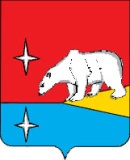 АДМИНИСТРАЦИЯГОРОДСКОГО ОКРУГА ЭГВЕКИНОТРАСПОРЯЖЕНИЕот  9 января 2020  г.                  	                     № 1 -ра 		                                 п. ЭгвекинотОб утверждении Плана мониторинга муниципальных нормативных правовых актов городского округа Эгвекинот на 2020 годВ целях реализации Федерального закона от 17 июля 2009 г. № 172-ФЗ «Об антикоррупционной экспертизе нормативных правовых актов и проектов нормативных правовых актов», Указа Президента Российской Федерации от 20 мая 2011 г. № 657 «О мониторинге правоприменения в Российской Федерации», Постановления Правительства Российской  Федерации от 19 августа 2011 г. № 694 «Об утверждении методики осуществления мониторинга правоприменения в Российской Федерации», Решения Совета депутатов городского округа Эгвекинот от 21 июня 2016 г. № 264 «О мониторинге муниципальных нормативных правовых актов городского округа Эгвекинот», руководствуясь Уставом городского округа Эгвекинот:	1. Утвердить прилагаемый План мониторинга муниципальных нормативных правовых актов городского округа Эгвекинот на 2020 год.	2. Настоящее распоряжение подлежит обнародованию в местах, определенных Уставом городского округа Эгвекинот, размещению на официальном сайте Администрации городского округа Эгвекинот в информационно-телекоммуникационной сети «Интернет» и вступает в силу со дня его обнародования.	3. Контроль за исполнением настоящего распоряжения возложить на заместителя Главы Администрации - начальника организационно-правового Управления Администрации городского округа Эгвекинот Спиридонову И.Л.        План мониторинга муниципальных нормативных  правовых актов городского округа Эгвекинот на 2020 год   Администрация городского округа Эгвекинот   (наименование органа местного самоуправления)Проект распоряжения Администрации городского округа Эгвекинот «Об утверждении Плана мониторинга муниципальных нормативных правовых актов городского округа Эгвекинот на 2020 год» Разослано: дело, прокуратура, организационно-правовое Управление, отдел информационных технологийГлава Администрации                                                      Р.В. КоркишкоУтвержденраспоряжением Администрации городского округа Эгвекинотот 9 января 2020 г.  № 1 -ра№п/пРеквизиты муниципальногоправового акта, подлежащегомониторингуОтветственныйисполнительСрок проведениямониторинга1.Постановление Главы Иультинского муниципального района от 27 февраля 2009 г. № 28 «Об условиях установления особого противопожарного режима в городских и сельских поселениях Иультинского муниципального района в случае повышения пожарной опасности, а также дополнительных требований пожарной безопасности на время его действия»Егорова А.В. – заместитель начальника  организационно-правового Управления Администрации городского округа Эгвекинот – начальник правового отдела1 февраля – 1 марта 2020 года2.Постановление Главы Иультинского муниципального района от 6 августа   2009 г. № 72 «Об утверждении Порядка уведомления главы администрации Иультинского муниципального района о фактах обращения в целях склонения к совершению коррупционных правонарушений муниципального служащего администрации Иультинского муниципального района, в отношении которого глава администрации Иультинского муниципального района осуществляет полномочия представителя нанимателя»Егорова А.В. – заместитель начальника  организационно-правового Управления Администрации городского округа Эгвекинот – начальник правового отдела1 февраля – 1 марта 2020 года3. Постановление Главы Иультинского муниципального района от 14 августа 2009 г. № 75 «Об утверждении порядка формирования, ведения и опубликования перечня муниципального имущества Иультинского муниципального района Чукотского автономного округа, свободного от прав третьих лиц (за исключением имущественных прав субъектов малого и среднего предпринимательства), предназначенного для передачи во владение и (или) пользование субъектам малого и среднего предпринимательства и организациям, образующим инфраструктуру поддержки субъектов малого и среднего предпринимательства»Егорова А.В. – заместитель начальника  организационно-правового Управления Администрации городского округа Эгвекинот – начальник правового отдела1 февраля – 1 марта 2020 года4.Постановление Главы Иультинского муниципального района от 21 августа 2009 г. № 77 «Об утверждении Положения о порядке согласования списания муниципального имущества Иультинского муниципального района Чукотского автономного округа»Егорова А.В. – заместитель начальника  организационно-правового Управления Администрации городского округа Эгвекинот – начальник правового отдела1 февраля – 1 марта 2020 года5. Постановление Главы Иультинского муниципального района от 23 декабря 2010 г. № 350 «О Порядке определения видов особо ценного движимого имущества муниципальных бюджетных учреждений Иультинского муниципального района»Егорова А.В. – заместитель начальника  организационно-правового Управления Администрации городского округа Эгвекинот – начальник правового отдела1 марта – 1 апреля 2020 года6.Постановление Администрации Иультинского муниципального района от 14 июня 2011 г. № 19-па «О порядке осуществления бюджетными учреждениями Иультинского муниципального района полномочий исполнительного органа муниципального образования по исполнению публичных обязательств перед физическим лицом, подлежащих исполнению в денежной форме, и порядок финансового обеспечения осуществления бюджетными учреждениями Иультинского муниципального района указанных полномочий»Егорова А.В. – заместитель начальника  организационно-правового Управления Администрации городского округа Эгвекинот – начальник правового отдела1 марта – 1 апреля 2020 года7.Постановление Администрации Иультинского муниципального района от 3 ноября 2011 г. № 30-па «Об утверждении примерного порядка составления и утверждения плана финансово-хозяйственной деятельности муниципальных бюджетных и автономных учреждений Иультинского муниципального района, находящихся в ведении органов местного самоуправления Иультинского муниципального района»Егорова А.В. – заместитель начальника  организационно-правового Управления Администрации городского округа Эгвекинот – начальник правового отдела1 марта – 1 апреля 2020 года8.Постановление Администрации Иультинского муниципального района от 13 апреля 2015 г. № 40-па «Об утверждении Порядка осуществления внутреннего финансового контроля и внутреннего финансового аудита»Егорова А.В. – заместитель начальника  организационно-правового Управления Администрации городского округа Эгвекинот – начальник правового отдела1 марта – 1 апреля 2020 года9.Постановление Администрации городского округа Эгвекинот от                 1 февраля 2016 г. № 40-па «Об утверждении порядка ведения расходных обязательств городского округа Эгвекинот»Егорова А.В. – заместитель начальника  организационно-правового Управления Администрации городского округа Эгвекинот – начальник правового отдела1 марта –1 апреля 2020 года10.Постановление Администрации городского округа Эгвекинот от                9 февраля 2016 г. № 43-па «О порядке согласования списания муниципального имущества городского округа Эгвекинот»Егорова А.В. – заместитель начальника  организационно-правового Управления Администрации городского округа Эгвекинот – начальник правового отдела1 апреля – 1 мая 2020 года11.Постановление Администрации городского округа Эгвекинот от                 9 февраля 2016 г. № 44-па «О порядке организации работы по учету граждан, имеющих трех и более детей, подавших заявление о предоставлении земельного участка в собственность бесплатно, на территории городского округа Эгвекинот»Егорова А.В. – заместитель начальника  организационно-правового Управления Администрации городского округа Эгвекинот – начальник правового отдела1 апреля – 1 мая 2020 года12.Постановление Администрации городского округа Эгвекинот от               29 февраля 2016 г. № 67-па  «Об утверждении Положения о порядке предоставления земельных участков, находящихся в собственности городского округа Эгвекинот и земельных участков, государственная собственность на которые не разграничена»Егорова А.В. – заместитель начальника  организационно-правового Управления Администрации городского округа Эгвекинот – начальник правового отдела1 мая – 1 июля2020 года13.Постановление Администрации городского округа Эгвекинот от               29 февраля 2016 г. № 70-па «Об утверждении порядка принятия решений об условиях приватизации муниципального имущества городского округа Эгвекинот»Егорова А.В. – заместитель начальника  организационно-правового Управления Администрации городского округа Эгвекинот – начальник правового отдела1 мая – 1 июля2020 года14.Постановление Администрации городского округа Эгвекинот от              19 апреля 2016 г. № 146-па «Об утверждении Положения и состава комиссии по безопасности дорожного движения городского округа Эгвекинот»Егорова А.В. – заместитель начальника  организационно-правового Управления Администрации городского округа Эгвекинот – начальник правового отдела1 мая – 1 июля 2020 года15.Постановление Администрации городского округа Эгвекинот от              28 апреля 2016 г. № 152-па «Об утверждении Правил определения размера вреда, причиняемого транспортными средствами, осуществляющими перевозки тяжеловесных грузов при движении по автомобильным дорогам общего пользования местного значения»Егорова А.В. – заместитель начальника  организационно-правового Управления Администрации городского округа Эгвекинот – начальник правового отдела1 ноября – 1 декабря 2020 года16.Постановление Администрации городского округа Эгвекинот от              31 октября 2016 г. № 322-па «Об утверждении порядка проведения независимой оценки качества работы муниципальных организаций, оказывающих услуги в сфере  образования, культуры, физической культуры и спорта на территории городского округа Эгвекинот»Егорова А.В. – заместитель начальника  организационно-правового Управления Администрации городского округа Эгвекинот – начальник правового отдела1 ноября – 1 декабря 2020 годаПодготовил (а):             Егорова А.В.Подготовил (а):             Егорова А.В.Подготовил (а):             Егорова А.В.Согласовано:АБАКАРОВ А.М.КОЛЕСНИК Т.В.ЛАВРЕНЧУК Г.С.СПИРИДОНОВА И.Л.СУЧКОВА Л.А.ШПАК А.В.